Publicado en Buen Paso, Santa Cruz de Tenerife el 16/05/2022 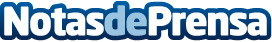 Repara tu Deuda Abogados cancela 8.423 € en Buen Paso (Santa Cruz de Tenerife) con la Ley de la Segunda OportunidadEs el despacho de abogados que más deuda ha exonerado en España, al superar los 70 millones de eurosDatos de contacto:José David Villarrubia638153899Nota de prensa publicada en: https://www.notasdeprensa.es/repara-tu-deuda-abogados-cancela-8-423-en-buen_1 Categorias: Nacional Derecho Finanzas Canarias http://www.notasdeprensa.es